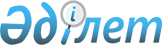 О внесении изменений и дополнений в Правила составления и представления отчета по распределению платежного оборота по способам безналичных платежей, утвержденные постановлением Правления Национального Банка Республики Казахстан от 3 июля 1999 года № 159
					
			Утративший силу
			
			
		
					Постановление Правления Национального Банка Республики Казахстан от 14 февраля 2001 года № 34. Зарегистрировано в Министерстве юстиции Республики Казахстан 18 апреля 2001 года № 1469. Утратило силу постановлением Правления Национального Банка Республики Казахстан от 27 сентября 2010 года № 78.
      Сноска. Утратило силу постановлением Правления Национального Банка РК от 27.09.2010 № 78 (вводится в действие с 01.04.2011).
      В целях проведения всестороннего анализа движения денег в банковской системе Республики Казахстан, Правление Национального Банка Республики Казахстан постановляет: 
      1. Утвердить прилагаемые изменения и дополнения в V990906_ Правила составления и представления отчета по распределению платежного оборота по способам безналичных платежей, утвержденные постановлением Правления Национального Банка Республики Казахстан от 3 июля 1999 года N 159, и ввести их в действие по истечении четырнадцати дней со дня государственной регистрации в Министерстве юстиции Республики Казахстан. 
      2. Управлению платежных систем (Мусаев Р.Н.): 
      1) совместно с Юридическим департаментом (Шарипов С.Б.) принять меры к государственной регистрации в Министерстве юстиции Республики Казахстан настоящего постановления и изменений и дополнений в Правила составления и представления отчета по распределению платежного оборота по способам безналичных платежей, утвержденные постановлением Правления Национального Банка Республики Казахстан от 3 июля 1999 года N 159 "Об утверждении Правил составления и представления отчета по распределению платежного оборота по способам безналичных платежей"; 
      2) в пятидневный срок со дня государственной регистрации в Министерстве юстиции Республики Казахстан довести настоящее постановление и изменения и дополнения в Правила составления и представления отчета по распределению платежного оборота по способам безналичных платежей до сведения заинтересованных подразделений центрального аппарата, территориальных филиалов Национального Банка Республики Казахстан, банков второго уровня и открытого акционерного общества "Казпочта". 
      3. Департаменту информационных технологий (Денисов Ю.Л.) обеспечить доработку соответствующего программного обеспечения и ввести его в промышленную эксплуатацию 12 марта 2001 года. 
      4. Контроль за исполнением настоящего постановления возложить на заместителя Председателя Национального Банка Республики Казахстан Жангельдина Е.Т. 
         Председатель
      Национального Банка    
      В Правила составления и представления отчета по распределению платежного оборота по способам безналичных платежей, утвержденные постановлением Правления Национального Банка Республики Казахстан N 159 от 3 июля 1999 года V990906_ "Об утверждении Правил составления и представления отчета по распределению платежного оборота по способам безналичных платежей", внести следующие изменения и дополнения: 
      1. В пункте 1 слова "филиалами Национального Банка Республики Казахстан" заменить словами "банками второго уровня и открытым акционерным обществом "Казпочта" (далее - банки)". 
      2. Пункт 2 изложить в следующей редакции: 
      "2. Банки представляют в подразделение отчет по распределению платежного оборота по способам безналичных платежей в электронном формате по электронным каналам связи не позднее 15 числа месяца, следующего за отчетным месяцем (Приложение N 1, Приложение N 2 и Приложение N 3).". 
      3. В пункте 3 слова "филиал Национального Банка" заменить словом 
      "подразделение". 
      4. Пункты 4, 5 и 6 исключить. 
      5. Пункт 7 изложить в следующей редакции: 
      "7. Отчет по распределению платежного оборота по способам безналичных 
      платежей предназначен для отражения используемых на территории Республики 
      Казахстан платежных документов и способов осуществления платежей в разрезе 
      платежных систем и областей Республики Казахстан.". 
      6. Пункт 8 дополнить следующим: 
      "Отчет по распределению платежного оборота по способам безналичных 
      платежей также должен предусматривать количество и сумму платежей и 
      переводов денег с использованием: 
      1) Векселя;
      2) Платежные ордера;
      3) Переводы без открытия банковского счета;
      4) Заявление на перевод денег;
      5) Международные почтовые переводы;
      6) Аккредитивы.".
      7. Подпункт 2) пункта 9 изложить в следующей редакции:
      "2) распределение платежного оборота по видам платежных систем: Межбанковская система переводов денег, Система розничных платежей, Внутрибанковская система, платежи между банками, осуществляемые через корреспондентские счета, открытые друг у друга"; 
      8. Дополнить пунктами 9-1 и 9-2 в следующей редакции: 
      "9-1. К внутрибанковским внутрирегиональным платежам относятся внутриобластные платежи банка, проведенные по указаниям инициаторов платежа внутри банка (филиала, операционного зала), а также между филиалами банка одной области, включая платежи между банком и клиентом одной области. 
      9-2. К внутрибанковским межрегиональным платежам относятся межобластные платежи банка, проведенные по указаниям инициаторов платежа по внутрибанковской системе, между областями Республики Казахстан, включая межобластные платежи между банком и клиентом.". 
      9. Пункт 10 изложить в следующей редакции: 
      "10. При формировании отчета по распределению платежного оборота по способам безналичных платежей в каждом столбце отражается количество и сумма, указанная в документах, принятых к исполнению. При этом сумма, указанная в документах, принятых к исполнению в иностранной валюте, отражается в тенге по курсу банка на момент оплаты.". 
      10. В пункте 11: 
      в первой части слова "исполненные банком и их филиалами платежные поручения и платежные требования-поручения" заменить словами "количество и сумму платежей проведенных банком в платежных системах"; 
      третью часть после слов "открытого в банке" дополнить словами ", включая переводы без открытия банковского счета.". 
      11. В пункте 13: 
      слово "транзакций" исключить; 
      слово "сумм" заменить словом "сумма". 
      12. Дополнить пунктами 15-1, 15-2, 15-3, 15-4, 15-5 и 15-6 в следующей редакции: 
      "15-1. При составлении отчетности по векселям указывается общее количество и сумма векселей, принятых банком к учету, а также общее количество и сумма погашенных векселей. 
      15-2. При составлении отчетности по платежным ордерам указывается общее количество и сумма исполненных платежных ордеров. 
      15-3. При составлении отчетности по переводам без открытия банковского счета указывается общее количество и сумма платежных документов, составленных банком (филиалом) на основании квитанций, объявлений на взнос наличными, счетов-извещений и других документов, 
      используемых для принятия наличных денег. 
      15-4. При составлении отчетности по заявлениям на перевод денег 
      указывается общее количество и сумма заявлений на перевод денег принятых и 
      исполненных банком. 
      15-5. При составлении отчетности по международным почтовым переводам 
      указывается общее количество и сумма международных переводов, существенных 
      по системам "Western uniоn", "Money gram" и другим подобным системам.      
      15-6. При составлении отчетности по аккредитивам указывается общее 
      количество и сумма аккредитивов открытых банком-эмитентом.".
      13. Приложение N 1 изложить в новой редакции, приложенной к настоящим 
      изменениям и дополнениям (Приложение N 1). 
      14. Дополнить Приложением N 2 в приложенной к настоящим изменениям и 
      дополнениям редакции. 
      15. Дополнить Приложением N 3 в приложенной к настоящим изменениям и 
      дополнениям редакции.
      Председатель
      Национального Банка                             
      Код МФО банка_______________
      Наименование банка__________
                        Отчет по распределению платежного оборота 
                                по способам платежей                     
                                                                 (в тыс. тенге)
      ___________________________________________________________________________
      N !       Наименование области       !        Платежные поручения     
      ___!__________________________________!____________________________________
      1 !                2                 !        3        !         4
      ___!__________________________________!_________________!__________________
                                                     К                   С       
      ___!__________________________________!_________________!__________________
      1  Всего по банку:
      2  Актюбинская
      3  Акмолинская
      4  Алматинская
      7  Жамбылская
      8  Карагандинская
      9  Кзылординская
      10  Костанайская
      11  Мангистауская
      12  Павлодарская                                                 
      13  Северо-Казахстанская                                  
      14  Западно-Казахстанская                                  
      15  Южно-Казахстанская                                  
      ___________________________________________________________________________
      ___________________________________________________________________________
                                                             продолжение таблицы 
      ___________________________________________________________________________
      Платежные требования-поручения!           Чеки            !Прямое дебетова-
      ______________________________!___________________________!ние банковского
      Исполненные ! в картотеке N 2!Для получения !Для расчетов!счета
                   !                !наличных денег!за товары и !
                   !                !              !услуги      !
      _____________!________________!______________!____________!________________
        5    !  6  !    7   !   8   !   9   !   10 !  11  !  12 !   13  !   14  
      _______!_____!________!_______!_______!______!______!_____!_______!________
        К       С       К       С       К       С     К      С      К       С    
      _______!_____!________!_______!_______!______!______!_____!_______!________
                                                             продолжение таблицы 
      ___________________________________________________________________________
      Платежные карточки!    Инкассовые распоряжения   !   Платежный ордер       
                        !______________________________!
                        ! Оплаченные ! в картотеке N 2 !
      __________________!____________!_________________!_________________________
         15    !   16   !  17  !  18 !   19   !    20  !    21   !     22
      _________!________!______!_____!________!________!_________!_______________
         К         С       К      С      К         С        К          С      
      _________!________!______!_____!________!________!_________!_______________
                                                              продолжение таблицы
      ___________________________________________________________________________
                Векселя          !Переводы !Заявления!Междуна-!Аккреди-! Итого
      ___________________________!   без   !на пере- !родные  !тивы    !   
      Принятые к учету!Погашенные!открытия !вод денег!почтовые!        !
                      !          !банковс- !         !переводы!        !
                      !          !кого сче-!         !        !        !
                      !          !та       !         !        !        !
      ________________!__________!_________!_________!________!________!_________
          23   !  24  !  25 ! 26 ! 27 ! 28 ! 29 ! 30 ! 31 ! 32! 33 !34 ! 35 ! 36
      ________________!__________!_________!_________!________!________!_________
          К       С      К    С    К    С    К    С    К    С   К   С    К    С  
      ___________________________________________________________________________
      Руководитель Банка______________________(Ф.И.О.)
      Главный бухгалтер ______________________(Ф.И.О.)
      Исполнитель______________________(Ф.И.О.) тел.___________
                            Порядок заполнения приложения N 1
      Банкам второго уровня и ОАО "Казпочта" отчет по распределению платежного оборота по способам платежей (Приложение N 1) необходимо составлять следующим образом: 
      1. Графы платежных документов и способов осуществления платежей заполняются в разрезе областей Республики Казахстан (далее по тексту - РК), при этом платежи банка, его филиалов и их клиентов отражаются в соответствующих графах областей. 
      2. Графы К, С - количество и сумма. 
      "Платежное поручение" 
      В графах 3, 4 формата указывается общее количество и сумма платежных поручений, принятых банком от инициаторов платежа и платежные поручения, где инициатором платежа выступает банк. 
      "Платежные требования-поручения" 
      В графах 5, 6 формата указывается общее количество и сумма платежных требований-поручений, исполненных банком отправителя денег, включая исполненные платежные требования-поручения, выставленные на банк. Исключение составляют платежные требования-поручения, выставленные на счет банка в Национальном Банке Республики Казахстан. 
      В графах 7, 8 формата указывается общее количество и сумма платежных требований поручений находящихся в картотеке N 2 (клиентские). 
      "Чеки" 
      В графах 9, 10 формата указывается общее количество и сумма чеков для получения наличных денег, принятых банком чекодателя. 
      При этом принятые к оплате банком дорожные чеки, эмитированные в иностранной валюте, необходимо указывать в тенге, по курсу банка на день оплаты данных чеков. 
      В графах 11, 12 формата указывается общее количество и сумма чеков за товары и услуги, оплаченных банком чекодателя чекодержателю. 
      "Прямое дебетование банковского счета" 
      В графах 13, 14 формата указывается общее количество и сумма платежей, осуществленных банком в соответствии с Договором на осуществление расчетов методом прямого дебетования. 
      "Платежные карточки" 
      В графах 15, 16 формата указывается общее количество и сумма трансакций, осуществляемых в системах платежных карточек (платежи по снятию наличности и платежи по оплате товаров и услуг). 
      "Инкассовые распоряжения" 
      В графах 17, 18 формата указывается общее количество и сумма инкассовых распоряжений оплаченных банком отправителя денег. Включая, исполненные инкассовые распоряжения, выставленные на банк. Исключение составляют инкассовые распоряжения, выставленные на счет банка в Национальном Банке Республики Казахстан. При частичном исполнении инкассовых распоряжений в графе "Оплаченные" банк отражает количество платежных документов на фактически оплаченную сумму инкассовых распоряжений. При этом количество и оставшаяся сумма инкассовых распоряжений отражается в графе "картотека N 2" до полной оплаты. 
      В графах 19, 20 формата указывается общее количество и сумма инкассовых распоряжений, находящихся в картотеке N 2 (клиентские). 
      "Платежные ордера" 
      В графах 21, 22 формата указывается общее количество и сумма платежных ордеров принятых от клиентов банка и платежи, где инициатором платежа выступает банк. Документы, разработанные банком самостоятельно либо платежные документы, утвержденные нормативными правовыми актами Республики Казахстан на основании которых производятся операции между банком и клиентом необходимо отражать в данных графах. 
      "Векселя" 
      В графах 23, 24 формата указывается общее количество и сумма векселей принятых банком к учету (сумма, выплаченная лицу, предъявившему вексель к учету). 
      В графах 25, 26 формата указывается общее количество и сумма погашенных векселей. 
      "Переводы без открытия банковского счета" 
      В графах 27, 28 формата указывается общее количество и сумма платежных документов, составленных банком на основании квитанций, объявлений на взнос наличными, счетов-извещений и других документов, используемых для принятия наличных денег. 
      "Заявления на перевод денег" 
      В графах 29, 30 формата указывается общее количество и сумма заявлений на перевод денег принятых и исполненных банком. 
      "Международные почтовые переводы" 
      В графах 31, 32 формата указывается общее количество и сумма международных переводов, осуществленных по системам "Western uniоn", "Money gram" и другим подобным системам. 
      "Аккредитивы" 
      В графах 33, 34 формата указывается общее количество и сумма открытых аккредитивов за отчетный период. Данная графа заполняется банком-эмитентом, открывающего аккредитив в соответствии с заявлением приказодателя аккредитива. 
      "Итого" 
      В графах 35, 36 формата отражается общее количество и сумма платежных документов, способов осуществления платежей. 
      (в тыс.тенге)
      ___________________________________________________________________________
      N !   Наименование области  !       По внутрибанковской системе
      ___!_________________________!_____________________________________________
         !                         !  Внутрирегиональные !   Межрегиональные 
         !                         !_____________________!______________________ 
         !                         !  Кол-во   !   Сумма !    Кол-во  !   Сумма
      ___!_________________________!___________!_________!____________!_________ 
      1               2                  3           4           5          6
      ___!_________________________!___________!_________!____________!_________ 
      1  Всего по банку:
      2  Актюбинская
      3  Акмолинская
      4  Алматинская
      5  Атырауская
      6  Восточно-Казахстанская
      7  Жамбылская
      8  Карагандинская
      9  Кзылординская
      10  Костанайская
      11  Мангистауская
      12  Павлодарская
      13  Северо-Казахстанская
      14  Западно-Казахстанская
      15  Южно-Казахстанская
      ___________________________________________________________________________
                                                             продолжение таблицы 
      ___________________________________________________________________________
                Межбанковские платежи                    !         Итого      
      ___________________________________________________!                       
      Внутрирегиональные!Межрегиональные!По корр. счетам !       
      __________________!_______________!________________!_______________________
      Кол-во  !  Сумма  ! Кол-во! Сумма ! Кол-во ! Сумма !  Кол-во   !   Сумма
      ________!_________!_______!_______!________!_______!___________!___________
          7        8        9      10      11       12       13            14 
      ________!_________!_______!_______!________!_______!___________!___________
                            Порядок заполнения приложения N 2
      Банкам второго уровня и ОАО "Казпочта" отчет по распределению платежного оборота в разрезе платежных систем (Приложение N 2) необходимо составлять следующим образом: 
      "По внутрибанковской системе" 
      1. Внутрирегиональные. 
      В графе 3 формата указывается общее количество платежей, отправленных банком по внутрибанковской системе в пределах области Республики Казахстан (далее по тексту - области). 
      В графе 4 формата указывается общая сумма платежей, отправленных банком по внутрибанковской системе в пределах области. 
      Межрегиональные. 
      В графе 5 формата указывается общее количество платежей, отправленных банком по внутрибанковской системе между областями. 
      В графе 6 формата указывается общая сумма платежей, отправленных банком по внутрибанковской системе между областями. 
      "Межбанковские платежи" 
      1. Внутрирегиональные. 
      В графе 7 формата указывается общее количество платежей, отправленных банком через систему розничных платежей (СРП), межбанковскую систему переводов денег (МСПД) внутри области. 
      В графе 8 формата указывается общая сумма платежей, отправленных банком через систему розничных платежей (СРП), межбанковскую систему переводов денег (МСПД) внутри области. 
      2. Межрегиональные. 
      В графе 9 формата указывается общее количество платежей, отправленных банком через систему розничных платежей (СРП), межбанковскую систему переводов денег (МСПД) между областями. 
      В графе 10 формата указывается сумма платежей, отправленных банком через систему розничных платежей (СРП), межбанковскую систему переводов денег (МСПД) между областями. 
      3. По корреспондентским счетам. 
      В графе 11 формата указывается общее количество платежей, отправленных банком по корреспондентским счетам в национальной и иностранной валюте. 
      В графе 12 формата указывается общая сумма платежей, отправленных банком по корреспондентским счетам в национальной и иностранной валюте. 
      "Итого" 
      В графе 13 формата отражается общее количество платежей, осуществленных банком по платежным системам. 
      В графе 14 формата отражается общая сумма платежей, осуществленных банком по платежным системам. 
      (в тыс.тенге)
      ___________________________________________________________________________
      N !Инициаторы платежа!По внутрибанковской! Межбанковские ! Всего по банку
         !                  !        системе    !      платежи  !
      ___!__________________!___________________!_______________!________________
      1          2                    3                4                5 
      ___!__________________!___________________!_______________!________________
                            ! Кол-во   !  Сумма ! Кол-во ! Сумма! Кол-во ! Сумма 
      ___!__________________!__________!________!________!______!________!_______
      2    Банк
      3    Клиент
      4    Итого
      ___________________________________________________________________________
                         Порядок заполнения приложения N 3
      Банкам второго уровня и ОАО "Казпочта" отчет по распределению платежного оборота в разрезе инициаторов платежей (Приложение N 3) необходимо составлять следующим образом: 
      "Банк" 
      В строке 2 графы 3 формата "По внутрибанковской системе" указывается общее количество и сумма платежей инициатором, которых выступает банк и отправленных по внутрибанковской системе. 
      В строке 2 графы 4 формата "Межбанковские платежи" указывается общее количество и сумма платежей, инициатором которых выступает банк, и отправленных по Межбанковской системе переводов денег (далее - МСПД), системе розничных платежей (далее - СРП) и корреспондентским счетам. 
      В строке 2 графы 5 формата указывается общее количество и сумма платежных документов, проведенных по внутрибанковской системе, МСПД, СРП и корреспондентским счетам, инициатором которых выступает банк. 
      "Клиент" 
      В строке 3 графы 3 формата "По внутрибанковской системе" указывается общее количество и сумма платежей отправленных банком по указаниям инициаторов платежа по внутрибанковской системе. 
      В строке 4 графы 4 формата указывается общее количество и сумма платежей, отправленных банком по указаниям инициаторов платежа по МСПД, СРП и корреспондентским счетам. 
      В строке 3 графы 4 формата указывается общее количество и сумма платежных документов, проведенных банком по внутрибанковской системе, МСПД, СРП и корреспондентским счетам, по указаниям инициаторов платежа. 
      "Итого" 
      В строке 4 графы 3 формата "По внутрибанковской системе" отражается 
      общее количество и сумма платежей, отправленных банком по внутрибанковской 
      системе. 
      В строке 4 графы 4 формата "Межбанковские платежи" отражается общее 
      количество и сумма платежей, отправленных банком по МСПД, СРП и 
      корреспондентским счетам.
      (Специалисты: Склярова И.В.,
                    Абрамова Т.М.)   
					© 2012. РГП на ПХВ «Институт законодательства и правовой информации Республики Казахстан» Министерства юстиции Республики Казахстан
				 Утвержденыпостановлением Правления
Национального Банка
Республики Казахстан
от 14 февраля 2001 г. N 34                Изменения и дополнения в Правила составления             и представления отчета по распределению платежного                  оборота по способам безналичных платежей,             утвержденные постановлением Правления Национального            Банка Республики Казахстан N 159 от 3 июля 1999 года  Приложение N 1  к изменениям и дополнениям в Правила
составления и представления отчета
по распределению платежного
оборота, утвержденным
постановлением Правления
Национального Банка Республики
Казахстан
от 14 февраля 2001 г. N 34 Приложение N 2к изменениям и дополнениям в Правила
составления и представления отчета
по распределению платежного оборота, 
утвержденным постановлением
Правления Национального Банка
Республики Казахстан
от 14.02.2001 г. N 34              Отчет по распределению платежного оборота в                      разрезе платежных систем Приложение N 3к изменениям и дополнениям в
Правила составления и
представления отчета по
распределению платежного оборота, 
утвержденным постановлением
Правления Национального Банка
Республики Казахстан
от 14.02.2001 г. N 34               Отчет по распределению платежного оборота в                      разрезе инициаторов платежей 